Publicado en España el 17/09/2021 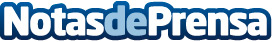 Alberto Cantero, nuevo CEO de WeneaEl Consejo de Administración de Diggia Group, matriz de cuatro empresas entre las que se encuentra Wenea, ha acordado el nombramiento de Alberto Cantero como nuevo CEO de la compañíaDatos de contacto:Wenea915 06 06 00Nota de prensa publicada en: https://www.notasdeprensa.es/alberto-cantero-nuevo-ceo-de-wenea Categorias: Nacional Nombramientos Recursos humanos Otras Industrias http://www.notasdeprensa.es